Investigation of Death: AutopsyWhen is an Autopsy Performed?Whenever the cause of death is ________________________________Generally speaking, the following circumstances require investigation by law:1. ___________________________ 2._________________________ 3.______________________Within 24 hours of entering a hospital or as a result of surgeryA natural death when a doctor is _______________________or the patient is not under the care of a medical facilityOccurs in police custody or in a correctional facilityResults from a ______________________________________ that may pose a threat to public healthIn Colorado, counties determine when autopsies are performed. Example from Weld countyWhere no physician is in attendance, or where though in attendance, the physician is unable (or unwilling) to certify the cause of death. All cases in which the attending physician has not been in actual attendance within 30 days prior to death. All cases in which ________________ may be associated with the death (i.e., falls, _____________________________________ industrial accidents.) Any patient who has sustained a fracture; no matter how long ago Deaths by poison or suspected poisoning, chemicals or bacteria, industrial hazardous materials, or radiation. Known or suspected ____________________________. Deaths where the deceased has a __________________________________________. All operating room deaths and deaths which occurring during a medical procedure. All ____________________________ deaths due to suspicious circumstances. Deaths which occur within 24 hours of admission to hospitalAutopsy: “___________________________________”A post-mortem examination of the body, including __________________________ of the corpse.Performed by a __________________________________ (medical doctor)3 Steps of a Death InvestigationPreliminary investigation is conducted at the ________________________________The body is transported to the _________________ where the medical examiner examines the body and performs an autopsyThe medical examiner/coroner ________________________________ on biological evidence collected during the autopsyAt the Death SceneThe death investigator-Employed by the coroner’s/medical examiner’s officeResponsible for;Initial assessment_________________ and ______________________ of the body on scenePosition of the body, face (for identification), underside of the body (for lividity, blood, and trace evidence)Document signs of traumaCollect information regarding livor and rigor mortis, _________________________________ to help establish time of deathInvestigators look for _________________________; any non-biological evidence that provides clues about time of death, (unopened mail, newspaper near the body, etc)Any evidence collected is properly stored and a ________________________________ is establishedOnce victim is identified, ______________________________________ and witnesses and the victim’s family are interviewed______________________________ are placed over the victims ___________________ to protect trace evidence from being lost or preventing cross contaminationMedical ExaminationThe medical examination is to determine the manner, cause and mechanism of death2 stages:1. __________________ Examination		2. __________________ Examination/AutopsyExternal ExaminationWhat is examined?Clothing, boots/shoes, belongings in pockets should be ____________________________________ carefully for storage/packagingSurface of bodySigns of _______________/x-ray			3. ____________________ scrapings_______________ samples				4. Fingerprints _____________________________ evidence collection: Hairs, blood, plant debris, etc._______________________________________evidence collection: Glass, soil, artificial fibers, etcInternal Examination/AutopsyEstimation of time of death:Algor, Livor and Rigor Mortis			_________________ contents____________ (from death scene investigation)Stages of Decomposition 				Fresh						4. __________________________ Decay_________________				5. Dry/remains_____________________ Decay		Fluids Collected_____________: Collected from femoral artery______________: Collected from bladder_________________ Humor: Collected from inside of eye_____________________-Spinal FluidStomach/Intestinal contentsStages of DecompositionFresh: Livor, algor, rigor mortis, _________________, stoppage, __________________ arriveBloat: accumulation of ___________ from microbes, hemoglobin breaks down to form other __________________________ (marbling), maggots hatch, distinctive odorsActive Decay: loss of mass (maggots feeding/purging of fluids, _____________________ and ______________________________________________, strong odorsAdvanced Decay: reduced insect activity, _______________________________________________Dry/remains:  resurgence of plant growth, remains=_______________________________________Types of Autopsy_________________________________: determine cause and manner of death and identify the decedent_________________________________: diagnose a particular disease or for research. Can clarify or confirm medical diagnoses_________________________________: performed by students of anatomy for study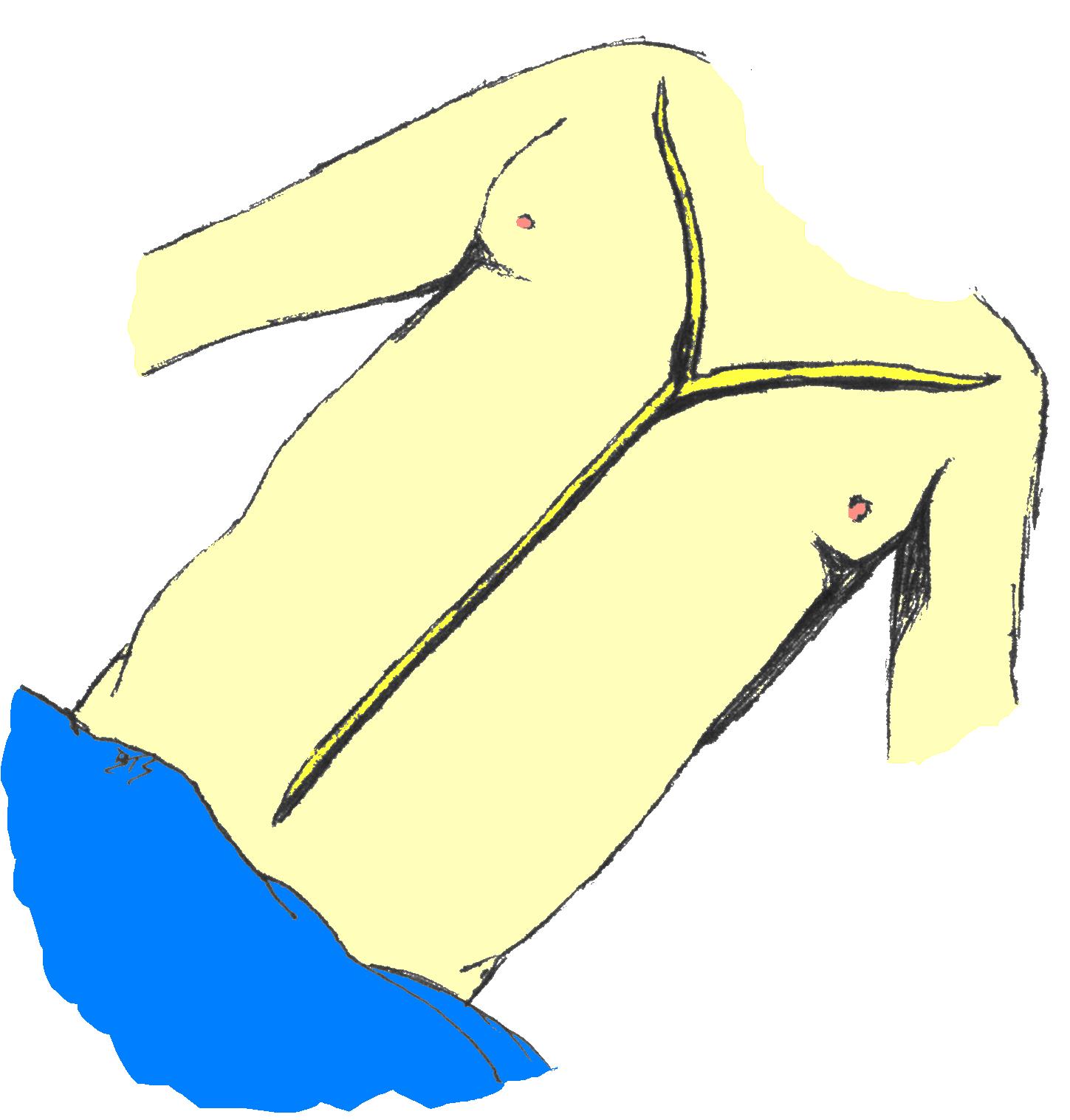 ___________________________: performed using MRI’s and CT scansAutopsy Trunk dissection;_______________________ incision From the shoulders to the pelvic boneThis incision is __________________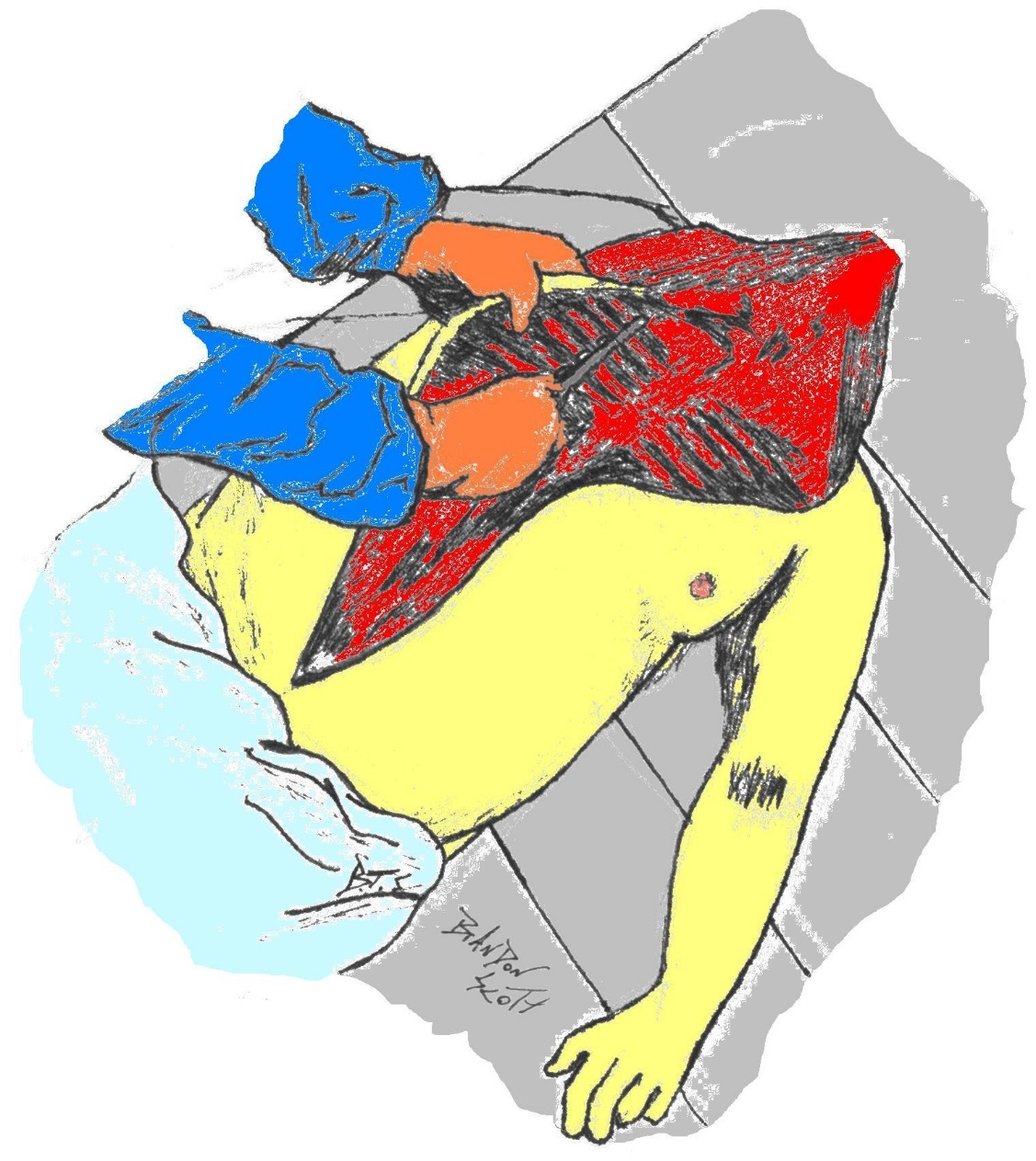 Opening the Chest  Skin & muscle, are pulled from the ___________________________Chest Plate is extracted Removal and Dissection of the OrgansMany methods of removal serve different purposes__________________________ method is an in-situ and en bloc examination of organs intact (still connected to one another) _______________________ method is an organ by organ removal. Not great for forensic autopsy-connections are lost between organs_____________________ method is the En Masse removal of all the viscera (thoracic, cervical, abdominal, pelvic organs) then dissected in organ blocksPreserves vascular supply and connections between organs. ______________________ method is “En Bloc” removal of organs that are physiologically connected to another, (thoracic, coeliac, urogenital)After Organ RemovalUpon removal each organ is:____________  & _________________		-    Examined___________ in cross sections			-    Sampled for microscopic & chemical analysis“Running the Gut”The __________________ of the stomach, intestines, and bowels must be inspected as well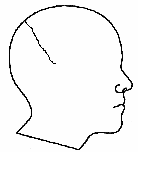 Removing the BrainThe Scalp is cut _____________________ across the ________________ of the head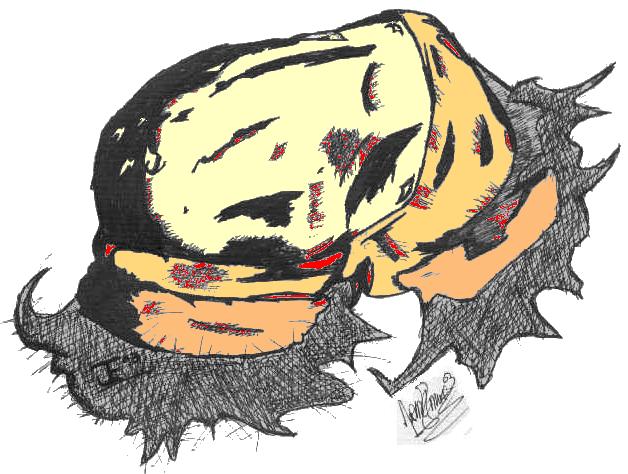 Exposing the SkullNext the scalp is pulled forward and back to _________________________________Exposing the Brain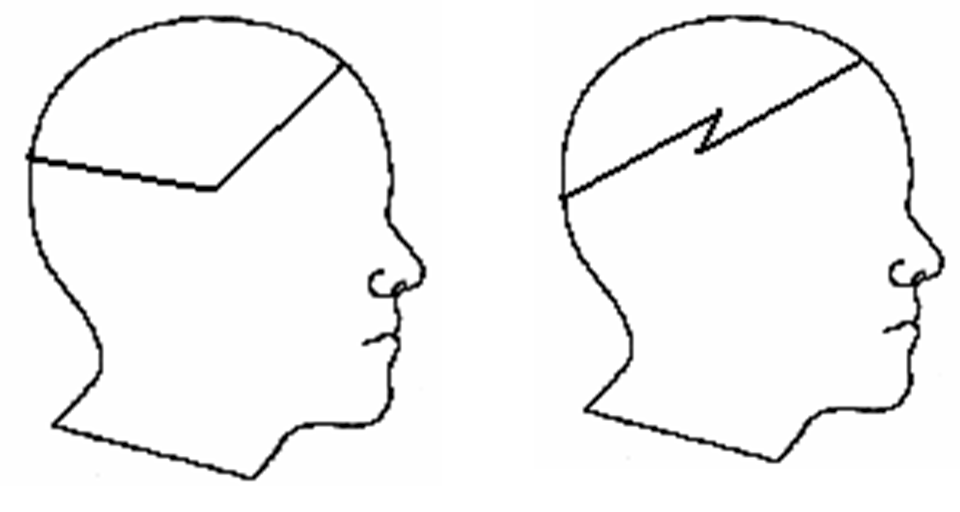 Two methods of cutting the skull capRemoval of the Brain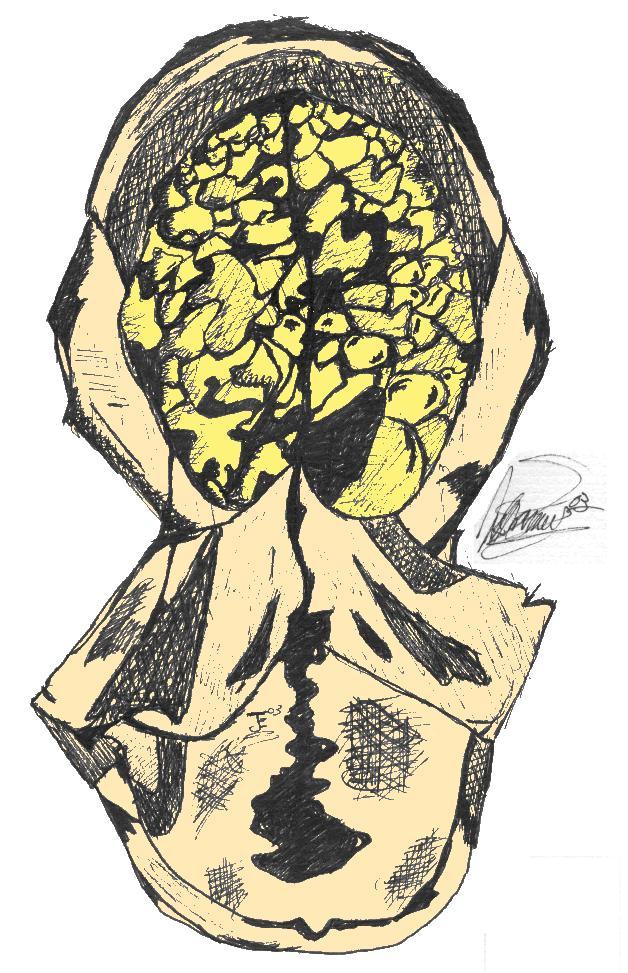 Spinal Cord is cut   -   The soft ______________ is removedBrain is so __________ it must be placedIn formaldehyde for about a ____________  before an in depth examinationClose Up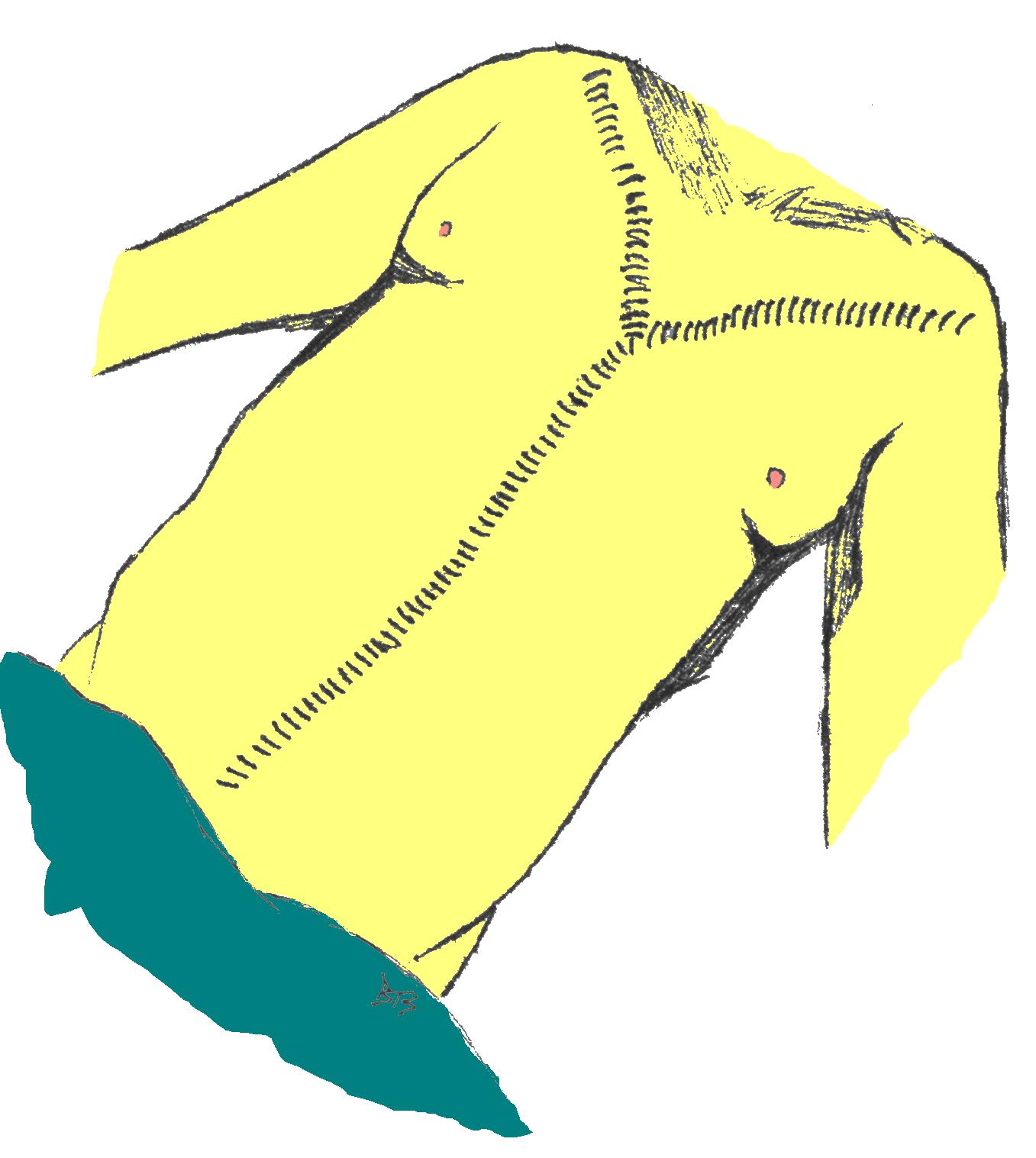 _______________________ is replacedSkin pulled back in placeBody Organs _____________________________ be replacedIncisions are sown up with the use of a ___________________ stitchLaboratory Analysis___________________________: the science related to the detection of drugs, alcohol, and poisons using bodily fluids such as blood, vitreous humor, and urine.__________________________: the study of _______________. Slides are made of organ tissue to analyze using a microscope. Disease/abnormalities can be detected._________________________: the study of __________________________________ associated with the nervous system__________________: the study of blood, semen, and other body fluids with reference to legal mattersThe Autopsy Report_______________________: Case number, victim info, date/time of death, etc_________________ Examination : Full description of body & clothing, evidence of disease/traumaEvidence of Injury: Description of any injuries and record of all __________________________Internal Examination: Weights and descriptions of all major organ systems and ____________________, findings from toxicology/histologyMedical Examiner’s _______________________________: Cause and manner or death, results and outcomes of tests and examinations